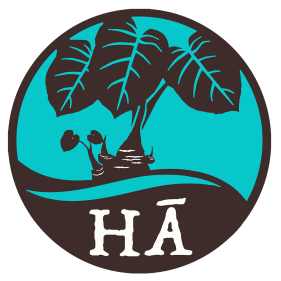 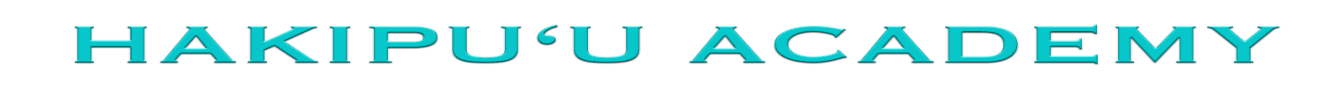 Public Charter SchoolMa ka hana ka ‘ike	Knowledge is gained by doingEmployment OpportunitiesHow to Apply:  E-mail resume and letter of interest to kkahalewai@hakipuu.orgEmployment Opportunities:TEACHER:  Language Arts, Humanities, Math, Special Education 7-12 (SY 2022-2023)SUBSTITUTE TEACHER POOL (SY 2021-2022)Hakipuʻu Academy PCS seeks the following positions:TEACHER:  Language Arts, Humanities, Math, Special Education for grades 7-12Engages in lifelong learning within Progressive Education. Develops curriculum, assessment, and instruction.Provides instruction to students on-line and face-to-face using curriculum provider material.Monitor student progress and call/communicate with students on a regular basis.Strives to meet all learning outcomes. Update the parent portal and check all forms of communication daily. Participates in all school oli and traditions.Is versed in student discipline and redirection. Is able to look outside of the box and differentiate to meet student needs. Guide students and their parents/guardians through program and expectations.   All members of the HĀ community MUST strive to model the highest levels of professionalism rooted in punctuality, communication, honesty, appearance, and respect -- in and out of school.Education, Experience and Qualifications:Qualifications· Valid Hawaii Teacher License (HTSB) with grades 7-12 endorsed in specific subject matter.· Highly Qualified Teacher (HQT) Certificate· Prior relevant teaching experience, highly recommended.Desired Experience· Knowledge/experience with on-line learning environments, especially Google classroom and Google Suites· Prior teaching experience in specific subject matterBenefits:· We are a State of Hawaii entity and all state benefits apply:	· EUTF – Employers Union Trust Fund (medical)	· ERS – Early Retirement System (retirement)	· State/Federal Holidays	· Personal/Sick LeaveKnowledge of Hawaii State Standards; student/classroom management techniques; common academic, social, behavioral and developmental problems of students.  Ability to implement effective classroom management and student care methods and techniques; speak and work effectively with students, teachers, parents and community members; assess students' progress and modify learning activities and methods as necessary. Desired competencies include self-motivation; enthusiasm; collaboration; high work standards; critical thinking; creativity; flexibility; and initiative.Must be ethical and honest.  Must have excellent interpersonal, organizational, time management, follow-through, and oral and written communication skills. Must be extremely flexible and able to work independently. Must be knowledgeable and comfortable working with technology and software programs and be able to acquire additional skills for use of software, databases or other information systems as necessary.Must be able to meet professional obligations through efficient work habits such as: meeting deadlines, honoring schedules, coordinating resources in an effective and timely manner, and demonstrating respect for others.  Must be able to successfully analyze information, manage complexity, report results, enter data, and observe school and district policies as well as state and federal laws with attention to detail, confidentiality, and thoroughness.  Must accept responsibility and be self-motivated.  Must maintain a high level of confidentiality with regard to employees, students and parents and work effectively with school staff, district personnel, and the general public.Application Deadline:  How to Apply:  E-mail resume and letter of interest to kkahalewai@hakipu.org